Образовательная автономная некоммерческая организация высшего образования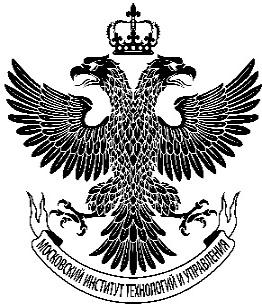 МОСКОВСКИЙ ИНСТИТУТ ТЕХНОЛОГИЙ И УПРАВЛЕНИЯ 115114, Москва, Дербеневская набережная, дом 11, Тел.: (495) 120-79-01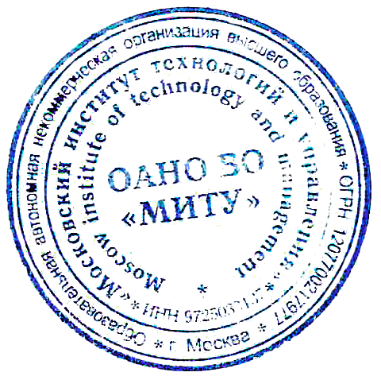 МЕТОДИЧЕСКИЕ МАТЕРИАЛЫ (РЕКОМЕНДАЦИИ)ДЛЯ ОБУЧАЮЩИХСЯ (БАКАЛАВРОВ) ПО ПОДГОТОВКЕ К УЧЕБНЫМ ЗАНЯТИЯМпо дисциплинамосновной профессиональной образовательной программывысшего образования - программы бакалавриатапо направлению подготовки38.03.02 Менеджмент(направленность (профиль) программы бакалавриата –«Менеджмент и аналитика для бизнеса»,форма обучения – очно-заочная)Москва – 2021 г.Работа над конспектом лекцииОснову теоретического обучения обучающихся (бакалавров) составляют лекции. Они дают систематизированные знания обучающимся (бакалаврам) о наиболее сложных и актуальных проблемах изучаемой дисциплины. На лекциях особое внимание уделяется не только усвоению обучающимися (бакалаврами) изучаемых проблем, но и стимулированию их активной познавательной деятельности, творческого мышления, развитию научного мировоззрения, профессионально-значимых свойств и качеств. Лекции по учебной дисциплине проводятся, как правило, как проблемные в форме диалога (интерактивные).Осуществляя учебные действия на лекционных занятиях, обучающиеся (бакалавры) должны внимательно воспринимать действия преподавателя, запоминать складывающиеся образы, мыслить, добиваться понимания изучаемого предмета, применения знаний на практике, при решении учебно- профессиональных задач. Обучающиеся (бакалавры) должны аккуратно вести конспект. В случае недопонимания какой-либо части предмета следует задать вопрос в установленном порядке преподавателю. В процессе работы на лекции необходимо так же выполнять в конспектах модели изучаемого предмета (рисунки, схемы, чертежи и т.д.), которые использует преподаватель.Работу над конспектом следует начинать с его доработки, желательно в тот же день, пока материал еще легко воспроизводим в памяти (через 10 часов после лекции в памяти остается не более 30-40 % материала). С целью доработки необходимо прочитать записи, восстановить текст в памяти, а также исправить описки, расшифровать не принятые ранее сокращения, заполнить пропущенные места, понять текст, вникнуть в его смысл. Далее прочитать материал по рекомендуемой литературе, разрешая в ходе чтения возникшие ранее затруднения, вопросы, а также дополняя и исправляя свои записи. Записи должны быть наглядными, для чего следует применять различные способы выделений. В ходе доработки конспекта углубляются, расширяются и закрепляются знания, а также дополняется, исправляется и совершенствуется конспект.Подготовленный конспект и рекомендуемая литература используются при подготовке к семинарским и практическим занятиям. Подготовка сводится к внимательному прочтению учебного материала, к выводу с карандашом в руках всех утверждений и формул, к решению примеров, задач, к ответам на вопросы. Примеры, задачи, вопросы по теме являются средством самоконтроля.Непременным условием глубокого усвоения учебного материала является знание основ, на которых строится изложение материала. Обычно преподаватель напоминает, какой ранее изученный материал и в какой степени требуется подготовить к очередному занятию. Обращение к ранее изученному материалу не только помогает восстановить в памяти известные положения, выводы, но и приводит разрозненные знания в систему, углубляет и расширяет их. Каждый возврат к старому материалу позволяет найти в нем что-то новое, переосмыслить его с иных позиций, определить для него наиболее подходящее место в уже имеющейся системе знаний. Неоднократное обращение к пройденному материалу является наиболее рациональной формой приобретения и закрепления знаний.Работа с рекомендованной литературойПри работе с основной и дополнительной литературой по дисциплине целесообразно придерживаться такой последовательности. Сначала прочитать весь заданный текст в быстром темпе. Цель такого чтения заключается в том, чтобы создать общее представление об изучаемом материале, понять общий смысл прочитанного. Затем прочитать вторично, более медленно, чтобы в ходе чтения понять и запомнить смысл каждой фразы, каждого положения и вопроса в целом.Чтение приносит пользу и становится продуктивным, когда сопровождается записями. Это может быть составление плана прочитанного текста, тезисы или выписки, конспектирование и др. Выбор вида записи зависит от характера изучаемого материала и целей работы с ним. Если содержание материала несложное, легко усваиваемое, можно ограничиться составлением плана. Если материал содержит новую и трудно усваиваемую информацию, целесообразно его законспектировать.План - это схема прочитанного материала, перечень вопросов, отражающих структуру и последовательность материала.Конспект — это систематизированное, логичное изложение материала источника. Различаются четыре типа конспектов:план-конспект — это развернутый детализированный план, в котором по наиболее сложным вопросам даются подробные пояснения,текстуальный конспект — это воспроизведение наиболее важных положений и фактов источника,свободный конспект — это четко и кратко изложенные основные положения в результате глубокого изучения материала, могут присутствовать выписки, цитаты, тезисы; часть материала может быть представлена планом,тематический конспект - составляется на основе изучения ряда источников и дает ответ по изучаемому вопросу.В процессе изучения материала источника и составления конспекта нужно обязательно применять различные выделения, подзаголовки, создавая блочную структуру конспекта. Это делает конспект легко воспринимаемым и удобным для работы.Подготовка к практическому занятию по дисциплинеДля успешного освоения материала обучающимся (бакалаврам) рекомендуется сначала ознакомиться с учебным материалом, изложенным в лекциях и основной литературе, затем выполнить самостоятельные задания, при необходимости обращаясь к дополнительной литературе.При подготовке к семинару можно выделить 2 этапа:организационный,закрепление и углубление теоретических знаний.На первом этапе обучающийся (бакалавр) планирует свою самостоятельную работу, которая включает:уяснение задания на самостоятельную работу; подбор рекомендованной литературы;составление плана работы, в котором определяются основные пункты предстоящей подготовки.Составление плана дисциплинирует и повышает организованность в работе.Второй этап включает непосредственную подготовку обучающегося (бакалавра) к занятию. Начинать надо с изучения рекомендованной литературы. Необходимо помнить, что на лекции обычно рассматривается не весь материал, а только его наиболее важная и сложная часть, требующая пояснений преподавателя в просе контактной работы с обучающимися (бакалаврами). Остальная его часть восполняется в процессе самостоятельной работы. В связи с этим работа с рекомендованной литературой обязательна. Особое внимание при этом необходимо обратить на содержание основных положений и выводов, объяснение явлений и фактов, уяснение практического приложения рассматриваемых теоретических вопросов. В процессе этой работы обучающийся (бакалавр) должен стремиться понять и запомнить основные положения рассматриваемого материала, примеры, поясняющие его, разобраться в иллюстративном материале, задачах.Заканчивать подготовку следует составлением плана (перечня основных пунктов) по изучаемому материалу (вопросу). Такой план позволяет составить концентрированное, сжатое представление по изучаемым вопросам и структурировать изученный материал.Целесообразно готовиться к семинарским занятиям за 1- 2 недели до их начала, а именно: на основе изучения рекомендованной литературы выписать в контекст основные категории и понятия по учебной дисциплине, подготовить развернутые планы ответов и краткое содержание выполненных заданий.Обучающийся (бакалавр) должен быть готов к контрольным опросам на каждом учебном занятии. Одобряется и поощряется инициативные выступления с докладами и рефератами по темам семинарских занятий.Подготовка докладов, выступлений и рефератовРеферат представляет письменный материал по определённой теме, в котором собрана информация из одного или нескольких источников. В нем в обобщенном виде представляется материал на определенную тему, включающий обзор соответствующих литературных и других источников. Рефераты могут являться изложением содержания какой-либо научной работы, статьи и т.п.Доклад представляет по дисциплине публичное, развёрнутое сообщение (информирование) по определённому вопросу или комплексу вопросов, основанное на привлечении документальных данных, результатов исследования, анализа деятельности и т.д.При подготовке к докладу на семинаре по теме, указанной преподавателем, обучающийся (бакалавр) должен ознакомиться не только с основной, но и дополнительной литературой, а также с последними публикациями по этой тематике в сети Интернет. Необходимо подготовить текст доклада и иллюстративный материал в виде презентации. Доклад должен включать введение, основную часть и заключение. На доклад отводится 20-25 минут учебного времени. Он должен быть научным, конкретным, определенным, глубоко раскрывать проблему и пути ее решения. Особенно следует обратить внимание на безусловную обязательность решения домашних задач, указанных преподавателем к семинару.Методические рекомендации обучающимся (бакалаврам) по подготовке к контрольным формам.При подготовке к зачету (или экзамену) по дисциплине обучающийся должен повторно изучить конспекты лекций и рекомендованную литературу, просмотреть решения основных задач, решенных самостоятельно и на семинарах, а также составить письменные ответы на все вопросы, вынесенные на зачет или экзамен.ОДОБРЕНЫ:на заседании Учёного советаПротокол от «19» октября 2021 г. № 2 УТВЕРЖДАЮ: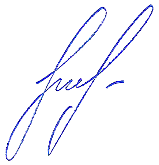 Ректор ОАНО ВО «МИТУ» _________________М.И. Бородина«20» октября 2021 г.